Зарегистрировано в Минюсте России 29 мая 2024 г. N 78327ФЕДЕРАЛЬНАЯ СЛУЖБА ПО НАДЗОРУ В СФЕРЕ ОБРАЗОВАНИЯ И НАУКИПРИКАЗот 13 мая 2024 г. N 1008ОБ УТВЕРЖДЕНИИ СОСТАВАУЧАСТНИКОВ, СРОКОВ И ПРОДОЛЖИТЕЛЬНОСТИ ПРОВЕДЕНИЯВСЕРОССИЙСКИХ ПРОВЕРОЧНЫХ РАБОТ В ОБРАЗОВАТЕЛЬНЫХОРГАНИЗАЦИЯХ, ОСУЩЕСТВЛЯЮЩИХ ОБРАЗОВАТЕЛЬНУЮ ДЕЯТЕЛЬНОСТЬПО ОБРАЗОВАТЕЛЬНЫМ ПРОГРАММАМ НАЧАЛЬНОГО ОБЩЕГО, ОСНОВНОГООБЩЕГО, СРЕДНЕГО ОБЩЕГО ОБРАЗОВАНИЯ, А ТАКЖЕ ПЕРЕЧНЯ УЧЕБНЫХПРЕДМЕТОВ, ПО КОТОРЫМ ПРОВОДЯТСЯ ВСЕРОССИЙСКИЕ ПРОВЕРОЧНЫЕРАБОТЫ В ОБРАЗОВАТЕЛЬНЫХ ОРГАНИЗАЦИЯХ, ОСУЩЕСТВЛЯЮЩИХОБРАЗОВАТЕЛЬНУЮ ДЕЯТЕЛЬНОСТЬ ПО ОБРАЗОВАТЕЛЬНЫМПРОГРАММАМ НАЧАЛЬНОГО ОБЩЕГО, ОСНОВНОГО ОБЩЕГО,СРЕДНЕГО ОБЩЕГО ОБРАЗОВАНИЯ, В 2024/2025УЧЕБНОМ ГОДУВ соответствии с пунктом 17 Правил проведения мероприятий по оценке качества образования, утвержденных постановлением Правительства Российской Федерации от 30.04.2024 N 556, приказываю:1. Утвердить прилагаемые состав участников, сроки и продолжительность проведения всероссийских проверочных работ в образовательных организациях, осуществляющих образовательную деятельность по образовательным программам начального общего, основного общего, среднего общего образования, а также перечень учебных предметов, по которым проводятся всероссийские проверочные работы в образовательных организациях, осуществляющих образовательную деятельность по образовательным программам начального общего, основного общего, среднего общего образования, в 2024/2025 учебном году.2. Настоящий приказ вступает в силу с 1 сентября 2024 года.РуководительА.А.МУЗАЕВУтвержденыприказом Федеральной службыпо надзору в сфере образования и наукиот 13.05.2024 N 1008СОСТАВУЧАСТНИКОВ, СРОКИ И ПРОДОЛЖИТЕЛЬНОСТЬ ПРОВЕДЕНИЯВСЕРОССИЙСКИХ ПРОВЕРОЧНЫХ РАБОТ В ОБРАЗОВАТЕЛЬНЫХОРГАНИЗАЦИЯХ, ОСУЩЕСТВЛЯЮЩИХ ОБРАЗОВАТЕЛЬНУЮ ДЕЯТЕЛЬНОСТЬПО ОБРАЗОВАТЕЛЬНЫМ ПРОГРАММАМ НАЧАЛЬНОГО ОБЩЕГО, ОСНОВНОГООБЩЕГО, СРЕДНЕГО ОБЩЕГО ОБРАЗОВАНИЯ, А ТАКЖЕ ПЕРЕЧЕНЬУЧЕБНЫХ ПРЕДМЕТОВ, ПО КОТОРЫМ ПРОВОДЯТСЯ ВСЕРОССИЙСКИЕПРОВЕРОЧНЫЕ РАБОТЫ В ОБРАЗОВАТЕЛЬНЫХ ОРГАНИЗАЦИЯХ,ОСУЩЕСТВЛЯЮЩИХ ОБРАЗОВАТЕЛЬНУЮ ДЕЯТЕЛЬНОСТЬПО ОБРАЗОВАТЕЛЬНЫМ ПРОГРАММАМ НАЧАЛЬНОГООБЩЕГО, ОСНОВНОГО ОБЩЕГО, СРЕДНЕГО ОБЩЕГООБРАЗОВАНИЯ, В 2024/2025 УЧЕБНОМ ГОДУ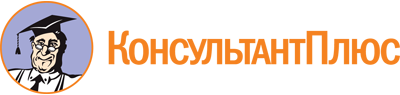 Приказ Рособрнадзора от 13.05.2024 N 1008
"Об утверждении состава участников, сроков и продолжительности проведения всероссийских проверочных работ в образовательных организациях, осуществляющих образовательную деятельность по образовательным программам начального общего, основного общего, среднего общего образования, а также перечня учебных предметов, по которым проводятся всероссийские проверочные работы в образовательных организациях, осуществляющих образовательную деятельность по образовательным программам начального общего, основного общего, среднего общего образования, в 2024/2025 учебном году"
(Зарегистрировано в Минюсте России 29.05.2024 N 78327)Документ предоставлен КонсультантПлюс

www.consultant.ru

Дата сохранения: 31.05.2024
 Сроки проведенияСостав участниковПеречень учебных предметовПродолжительность (мин)С 11 апреля по 16 мая 2025 года4 классРусский языкОдин урок, не более чем 45 минутС 11 апреля по 16 мая 2025 года4 классМатематикаОдин урок, не более чем 45 минутС 11 апреля по 16 мая 2025 года4 классОдин из предметов:окружающий мир, литературное чтение, иностранный (английский, немецкий, французский) языкОдин урок, не более чем 45 минутС 11 апреля по 16 мая 2025 года(при проведении на бумажном носителе)5 классРусский языкОдин урок, не более чем 45 минутС 11 апреля по 16 мая 2025 года(при проведении на бумажном носителе)5 классМатематикаДва урока, не более чем 45 минут каждыйС 11 апреля по 16 мая 2025 года(при проведении на бумажном носителе)5 классОдин из предметов:история, литература, иностранный (английский, немецкий, французский) языкОдин урок, не более чем 45 минутС 11 апреля по 16 мая 2025 года(при проведении на бумажном носителе)5 классОдин из предметов:география, биологияДва урока, не более чем 45 минут каждыйС 11 апреля по 24 апреля 2025 года, 25 апреля 2025 года - резервный день(при проведении с использованием компьютера)5 классИсторияОдин урок, не более чем 45 минутС 11 апреля по 24 апреля 2025 года, 25 апреля 2025 года - резервный день(при проведении с использованием компьютера)5 классБиологияДва урока, не более чем 45 минут каждыйС 11 апреля по 16 мая 2025 года(при проведении на бумажном носителе)6 классРусский языкОдин урок, не более чем 45 минутС 11 апреля по 16 мая 2025 года(при проведении на бумажном носителе)6 классМатематикаДва урока, не более чем 45 минут каждыйС 11 апреля по 16 мая 2025 года(при проведении на бумажном носителе)6 классОдин из предметов:история, обществознание, литература, иностранный (английский, немецкий, французский) языкОдин урок, не более чем 45 минутС 11 апреля по 16 мая 2025 года(при проведении на бумажном носителе)6 классОдин из предметов:география, биологияДва урока, не более чем 45 минут каждыйС 11 апреля по 24 апреля 2025 года, 25 апреля 2025 года - резервный день(при проведении с использованием компьютера)6 классОдин из предметов:история, обществознаниеОдин урок, не более чем 45 минутС 11 апреля по 24 апреля 2025 года, 25 апреля 2025 года - резервный день(при проведении с использованием компьютера)6 классОдин из предметов:география, биологияДва урока, не более чем 45 минут каждыйС 11 апреля по 16 мая 2025 года(при проведении на бумажном носителе)7 классРусский языкОдин урок, не более чем 45 минутС 11 апреля по 16 мая 2025 года(при проведении на бумажном носителе)7 классМатематика базовая или математика с углубленным изучением предметаДва урока, не более чем 45 минут каждыйС 11 апреля по 16 мая 2025 года(при проведении на бумажном носителе)7 классОдин из предметов:история, обществознание, литература, иностранный (английский, немецкий, французский) языкОдин урок, не более чем 45 минутС 11 апреля по 16 мая 2025 года(при проведении на бумажном носителе)7 классОдин из предметов:география, биология, физика базовая, физика с углубленным изучением предмета, информатикаДва урока, не более чем 45 минут каждыйС 11 апреля по 24 апреля 2025 года, 25 апреля 2025 года - резервный день(при проведении с использованием компьютера)7 классОдин из предметов:история, обществознаниеОдин урок, не более чем 45 минутС 11 апреля по 24 апреля 2025 года, 25 апреля 2025 года - резервный день(при проведении с использованием компьютера)7 классОдин из предметов:география, биологияДва урока, не более чем 45 минут каждыйС 11 апреля по 16 мая 2025 года(при проведении на бумажном носителе)8 классы, за исключением обучающихся образовательных организаций, участвующих в национальных сопоставительных исследованиях качества общего образования, утвержденных приказом Рособрнадзора от 13.05.2024 N 1006, (зарегистрирован Минюстом России, регистрационный N _____ от ___________) и международных сопоставительных исследованиях качества общего образованияРусский языкОдин урок, не более чем 45 минутС 11 апреля по 16 мая 2025 года(при проведении на бумажном носителе)8 классы, за исключением обучающихся образовательных организаций, участвующих в национальных сопоставительных исследованиях качества общего образования, утвержденных приказом Рособрнадзора от 13.05.2024 N 1006, (зарегистрирован Минюстом России, регистрационный N _____ от ___________) и международных сопоставительных исследованиях качества общего образованияМатематика базовая или математика с углубленным изучением предметаДва урока, не более чем 45 минут каждыйС 11 апреля по 16 мая 2025 года(при проведении на бумажном носителе)8 классы, за исключением обучающихся образовательных организаций, участвующих в национальных сопоставительных исследованиях качества общего образования, утвержденных приказом Рособрнадзора от 13.05.2024 N 1006, (зарегистрирован Минюстом России, регистрационный N _____ от ___________) и международных сопоставительных исследованиях качества общего образованияОдин из предметов:история, обществознание, литература, иностранный (английский, немецкий, французский) языкОдин урок, не более чем 45 минутС 11 апреля по 16 мая 2025 года(при проведении на бумажном носителе)8 классы, за исключением обучающихся образовательных организаций, участвующих в национальных сопоставительных исследованиях качества общего образования, утвержденных приказом Рособрнадзора от 13.05.2024 N 1006, (зарегистрирован Минюстом России, регистрационный N _____ от ___________) и международных сопоставительных исследованиях качества общего образованияОдин из предметов:география, биология, химия, физика базовая, физика с углубленным изучением предмета, информатикаДва урока, не более чем 45 минут каждыйС 11 апреля по 24 апреля 2025 года, 25 апреля 2025 года - резервный день(при проведении с использованием компьютера)8 классы, за исключением обучающихся образовательных организаций, участвующих в национальных сопоставительных исследованиях качества общего образования, утвержденных приказом Рособрнадзора от 13.05.2024 N 1006, (зарегистрирован Минюстом России, регистрационный N _____ от ___________) и международных сопоставительных исследованиях качества общего образованияОдин из предметов:история, обществознаниеОдин урок, не более чем 45 минутС 11 апреля по 24 апреля 2025 года, 25 апреля 2025 года - резервный день(при проведении с использованием компьютера)8 классы, за исключением обучающихся образовательных организаций, участвующих в национальных сопоставительных исследованиях качества общего образования, утвержденных приказом Рособрнадзора от 13.05.2024 N 1006, (зарегистрирован Минюстом России, регистрационный N _____ от ___________) и международных сопоставительных исследованиях качества общего образованияОдин из предметов:география, биологияДва урока, не более чем 45 минут каждыйС 11 апреля по 16 мая 2025 года(при проведении на бумажном носителе)10 классы, за исключением обучающихся образовательных организаций, участвующих в национальных сопоставительных исследованиях качества общего образования, утвержденных приказом Рособрнадзора от 13.05.2024 N 1006, (зарегистрирован Минюстом России, регистрационный N 78325 от 29.05.2024) и международных сопоставительных исследованиях качества общего образованияРусский языкДва урока, не более чем 45 минут каждыйС 11 апреля по 16 мая 2025 года(при проведении на бумажном носителе)10 классы, за исключением обучающихся образовательных организаций, участвующих в национальных сопоставительных исследованиях качества общего образования, утвержденных приказом Рособрнадзора от 13.05.2024 N 1006, (зарегистрирован Минюстом России, регистрационный N 78325 от 29.05.2024) и международных сопоставительных исследованиях качества общего образованияМатематикаДва урока, не более чем 45 минут каждыйС 11 апреля по 16 мая 2025 года(при проведении на бумажном носителе)10 классы, за исключением обучающихся образовательных организаций, участвующих в национальных сопоставительных исследованиях качества общего образования, утвержденных приказом Рособрнадзора от 13.05.2024 N 1006, (зарегистрирован Минюстом России, регистрационный N 78325 от 29.05.2024) и международных сопоставительных исследованиях качества общего образованияДва из предметов:история, обществознание, география, физика, химия, литература, иностранный (английский, немецкий, французский) языкДва урока, не более чем 45 минут каждый